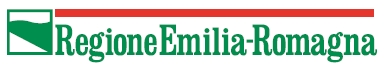 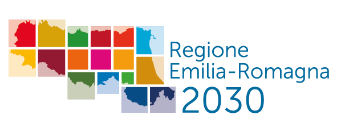 DISTRIBUZIONE GRATUITA AGLI ENTI PUBBLICI DI PIANTE DAI VIVAI FORESTALI GESTITI DALLA REGIONE EMILIA-ROMAGNAANNATA SILVANA 2020/2021LE PIANTE VERRANNO CONTABILIZZATE NELL’AMBITO DEL PROGETTO“Quattro milioni e mezzo di alberi in più. Piantiamo un albero per ogni abitante dell’Emilia-Romagna”Dichiarazione di impegnoENTE PUBBLICO (Comune, Unione di Comuni, etc.) ________________________________________________________________Il/La sottoscritto/a _____________________________________________________________________nato/a__ il __________________ a _______________________________________________________residente in _____________________________________________________ (CAP) ________________via _________________________________________________________________________ n _______nella sua qualità di Sindaco/Assessore/Dirigente del Servizio-Ufficio (altro) __________________________________________________________________________________________________________________________________________________________________________________________________DICHIARAdi ritirare dal vivaio forestale regionale Zerina di Imola / Castellaro di Galeata n. ____________ piante concesse gratuitamente, che verranno utilizzate per le finalità descritte nella richiesta presentata al Servizio regionale competente.DICHIARA INOLTRE CHEle piante ritirate saranno collocate a dimora nelle seguenti località/terreni:o se di numero inferiore a 100:Comune ___________________________________ località ____________________________________CAP _________________via ________________________________________________n ____________o se di numero superiore a 100:Comune censuario ________________________________________foglio________________________particelle/mappali _____________________________________________________________________SI IMPEGNAa collocare a dimora le piante concesse, entro il più breve tempo possibile in relazione alle condizioni atmosferiche, in terreno nella propria disponibilità o nel quale comunque risulta autorizzato dal proprietario o dal possessore;ad effettuare gli interventi di manutenzione che eventualmente si rendessero necessari in futuro;ad esentare la Regione Emilia-Romagna da ogni responsabilità ed onere in conseguenza dell’impianto effettuato e in particolare per quanto riguarda le distanze dai confini di proprietà previste dal Codice civile, la distanza dalle sedi stradali previste dal Codice della strada e le altre disposizioni previste dai regolamenti comunali;a rendersi disponibile per eventuali controlli disposti dalla Regione Emilia-Romagna nelle aree di impianto;ad autorizzare la Regione Emilia-Romagna, che ha fornito le piante, in qualità di Responsabile del trattamento, al trattamento dei dati personali esclusivamente ai fini ai sensi e per gli effetti del Regolamento (UE) 2016/679 e del D.Lgs. n.196 del 30 giugno 2003.Luogo e data_____________________________________________Firma______________________________________________